Create your own maths snakes and ladders.64636261605958574950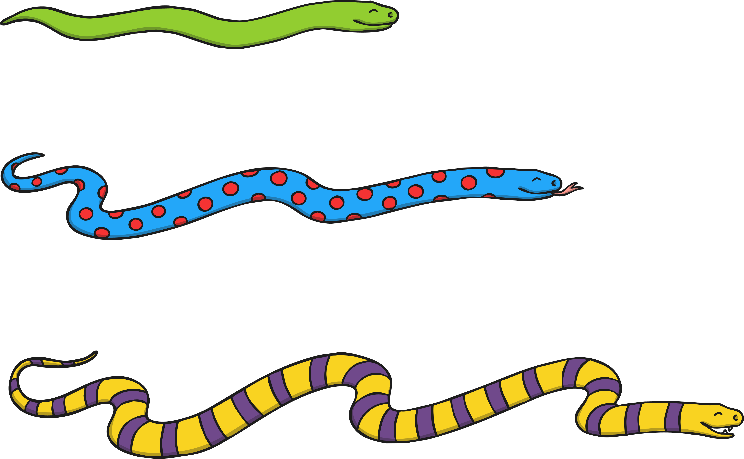 515253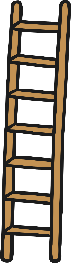 54555648474645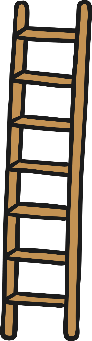 4443424133343536373839403231302928272625171819202122232416151413121110912345678